INSTRUCTIE EN ALGEMENE TIPSInstructieIn het portfolio reflecteer je aan de hand van reflectievragen op de verschillende deelgebieden van de UvO. Het portfolio is bedoeld om een beeld te schetsen van jouw onderwijservaring in relatie tot de eindtermen van de Deelkwalificatie Uitvoeren van Onderwijs (UvO). Het portfolio vormt de basis voor het beoordelingsgesprek. NB: richtlijn voor de omvang voor het reflectiedeel van het portfolio is 7 pagina’s. TipsBeantwoord de reflectievragen zo concreet mogelijk. Leg uit hoe je te werk gaat. Geef voorbeelden wanneer deze nuttig zijn.Beargumenteer de keuzes die je maakt, het liefst met onderwijskundige literatuur of bv. evaluaties sPECIFICATIE VAN DE UvO-COMPETENTIEGEBIEDEN In het portfolio wordt er gereflecteerd op de UvO-eindtermen door het beantwoorden van reflectievragen. De reflectie wordt ondersteund aan de hand van bijlagen. Inhoud portfolioPersoonlijk en onderwijs CVEindReflectie op de UVO-competentiesI	Professionele ontwikkeling	pag. ..II	Het uitvoeren van onderwijs	pag. ..III	Feedback en toetsing	pag. ..IV	Het ontwerpen van onderwijs	pag. ..V	Bijdrage aan kennis onderwijs en impact	pag. ..Verplichte BijlagenBijlage 1:	Certificaten en programma’s gevolgde didactische scholingBijlage 2:	Schematisch overzicht onderwijservaring (per onderwijsvorm)Bijlage 3:	Lesplan voor activerend groepsonderwijs (zie bijlage)Bijlage 4: 	Onderwijsobservatie jouw onderwijsBijlage 5:	Onderwijsobservatie onderwijs gegeven door collegaBijlage 6: 	Studentevaluaties (van meerdere groepen en zoveel mogelijk evaluatieformulieren per groep)Bijlage 7: 	Feedback individuele begeleiding (PhD-)student/AIOS/stagiairepersoonlijk EN ONDERWIJS CV Voeg je reguliere CV en je onderwijs CV in. Onderstaand format is een leidraad, een andere opzet kan ook als daarin maar vergelijkbare gegevens te vinden zijn.persoonlijke gegevensnaam:	<naam>voornamen:	<voornamen en roepnaam>telefoon:	<telefoonnummer waarop u het beste bereikbaar bent>e-mail:	<UMC mailadres en/of privémailadres>geboortedatum:	<dd-mm-jjjj*>geboorteplaats:	<plaatsnaam en evt. land*>	*geboortedatum en plaats worden vermeld op het SKO-certificaatopleidingen en vakinhoudelijke scholingnascholing/specialisatie in chronologische volgorde<jjjj-jjjj>:	<opleiding 1>, <onderwijsinstelling>	<eventuele bijzonderheden als specialisaties, onderzoeken etc.><jjjj-jjjj>:	<opleiding 2>, <onderwijsinstelling>	<eventuele bijzonderheden als specialisaties, onderzoeken etc.><jjjj-jjjj>:	<opleiding 3>, <onderwijsinstelling>	<eventuele bijzonderheden als specialisaties, onderzoeken etc.>etc.werk- en overige ervaring <jjjj-heden>:	<functienaam huidige functie>, <divisie/afdeling>, UMC Utrecht	werkzaamheden: <beknopte opsomming voornaamste vakinhoudelijke innovatieve taken of taken op het gebied van afstemming of coördinatie> <jjjj-jjjj>:	<functienaam 2> <organisatie> <plaatsnaam/land>	werkzaamheden: <beknopte opsomming voornaamste  taken die aansluiten op het seniorniveau><jjjj-jjjj>:	<functienaam 3> <organisatie> <plaatsnaam/land>	werkzaamheden: <beknopte opsomming voornaamste vakinhoudelijke taken>etc.	<jjjj-jjjj>:	<nevenfunctie/vrijwilligerswerk/bestuursfuncties/etc.> <organisatie>Didactische PROFESSIONALISERING 
certificaten en programma’s zijn opgenomen in bijlage 1<jaartal>:	<cursusnaam>, <instelling>, <aantal dagdelen><jaartal>:	<cursusnaam>, <instelling>, <aantal dagdelen><jaartal>:	<cursusnaam>, <instelling>, <aantal dagdelen>etc.voorbeeld:2014:	Teach the Teacher I, OnderwijsCentrum UMC Utrecht, 2 dagdelen2021:	KKO-Leergang, UMC Utrecht, 8 dagdelen	Association of Medical Education in Europe (AMEE), 2 dagdelenonderwijsrollen 
schematisch overzicht van onderwijsactiviteiten - opgenomen in bijlage 2                                                                                                                     <jjjj-jjjj>:	<docentrol, bijv. verzorgen klinische les, stagecoördinator van stage x etc.> 
<naam van het opleidingsonderdeel>  <doelgroep> <schatting aantal gemaakte uren>	werkzaamheden: <beknopte beschrijving van de belangrijkste werkzaamheden>overige onderwijservaring 
onderwijspublicaties en congresbijdragen over onderwijs Vermeld hier indien relevant zaken als specifieke onderwijsprojecten, prijzen, didactische relevante nevenfuncties (bijvoorbeeld student-assistent, huiswerkbegeleider of trainer bij een sportvereniging) etc. Uiteraard met jaartal c.q. periode.Reflectie op de competentiegebieden van de deelkwalificatie UvOEen docent op UvO-niveau is in staat onderwijs in verschillende vormen te verzorgen voor verschillende groepen lerenden en individuele lerenden te begeleiden.Reflecteer in dit deel op jouw onderwijskwaliteiten gerelateerd aan de eindtermen. Maak het zo concreet mogelijk en verwijs waar mogelijk naar relevante bijlagen. Soms zijn bijlagen bruikbaar als referentie voor verschillende kwaliteiten. Je kunt dan op meer plekken naar dezelfde bijlage verwijzen.I	Professionele ontwikkelingProfessionele ontwikkeling gaat over je motivatie voor onderwijs en opleiden en over hoe je vakkennis en didactische kennis gebruikt om dit te optimaliseren. En natuurlijk over hoe je jezelf binnen het onderwijs ontwikkelt (continue professionalisering).motivatie voor deelkwalificatie uitvoeren van onderwijs Geef in het kort aan waarom je een UvO-kwalificatie wilt behalen. Wat motiveert jou om bij onderwijs en/of opleiden betrokken te zijn, wat spreekt je aan? (richtlijn 150 woorden)sTARTREFLECTIE Bekijk de 2 UvO-competentiegebieden en bedenk voor jezelf waar je je al ervaren in voelt en waar je je nog verder in zou willen ontwikkelen. Gebruik hiervoor onderstaande reflectievragen (richtlijn 250 woorden).Wat worden je ontwikkeldoelen (bedenk er maximaal 3)? Welke concrete activiteiten heb je nodig om deze ontwikkeldoelen te bereiken? Hoe wil je (tussentijds) toetsen hoe het je vergaat op deze ontwikkeldoelen? Feedback van lerenden en peersBeschrijf welke feedback jij in de rol van docent hebt ontvangen van lerenden en peers. Reflecteer op de ontvangen feedback. Gebruik hiervoor onderstaande reflectievragen (richtlijn 250 woorden).Welke feedback van lerenden was nuttig voor jou?Wat zijn jouw overwegingen om wel- of juist niet iets met de feedback te doen?Wat heb je met de feedback gedaan? Of wat ga je nog met de feedback doen?Wat heb je geleerd van collegadocenten? Bijvoorbeeld uit observaties, uit samen lesgeven, of uit docentenbijeenkomsten?EINDREFLECTIE Blik terug op jouw startreflectie en ontwikkeling als docent gedurende het traject. Gebruik hiervoor onderstaande reflectievragen (richtlijn 250 woorden).Welke lessen hebben je getrokken uit je ervaringen en de trainingen die je hebt gevolgd? Welke ontwikkeling heb je doorgemaakt en waar blijkt dat uit? Hoe heb je dat aangepakt? Hoe heb je de opgedane didactische kennis en inzichten gebruikt in jouw onderwijs? Heb je een concreet voorbeeld van wat je hebt gedaan met die kennis en hoe dat effect heeft gehad op het leren van je studenten?II	Het uitvoeren van onderwijsUitvoeren van onderwijs gaat over hoe je als docent onderwijs voor verschillende groepen verzorgt en evalueert en studenten individueel begeleidt en hoe je daarbij samenwerkt met collega-docenten. Kernelementen daarin zijn het kunnen toepassen van verschillende leeractiviteiten, zorgen voor een veilig leerklimaat en het activeren en stimuleren van studenten om daadwerkelijk te leren. ACTIVEREND EN MOTIVEREND ONDERWIJS VOOR GROEPENBeschrijf hoe jij jouw onderwijs (bv. hoorcollege of werkgroep) activerend maakt en hoe je daarbij rekening houdt met de verschillen tussen studenten in achtergrond, voorkennis en interesse. Analyseer waarom bepaalde acties wel of juist niet goed werken. Gebruik hiervoor onderstaande reflectievragen (richtlijn 400 woorden).Hoe probeer je lerenden aan te zetten tot actief deelnemen aan het onderwijs, en verantwoordelijkheid te nemen voor diens eigen leerproces (zoals voorbereid aanwezig zijn, en thuisstudie te doen)? Welke activerende werkvormen zet jij in? Hoe staat dit in relatie tot de leerdoelen? Welke acties uit je eigen ervaringen en uit theorieën zet je in om studenten te motiveren?Welke leeractiviteiten zet jij in om studenten/lerenden te activeren voor-, tijdens- en na het onderwijs? Hoe bevorder je studentbetrokkenheid met je eigen gedrag/werkvormen/vraagtechniek? Wat doe je in je onderwijs om in te spelen op (of gebruik te maken van) de verschillen tussen studenten? BEGELEIDEN VAN INDIVIDUELE STUDENTEN/LERENDEN Beschrijf aan de hand van een concrete situatie hoe jij individuele begeleiding aan lerenden vormgeeft en welke structuur je hierbij hanteert. Gebruik hiervoor onderstaande reflectievragen (richtlijn 300 woorden).Volgens welke structuur begeleid jij individuele studenten/lerenden?Hoe bepaal jij de mate van ondersteuning en sturing in de begeleiding van de student/lerende?Hoe stimuleer jij studenten/lerenden verantwoordelijkheid te nemen voor hun eigen leerproces?Welke principes (zoals bv. situationeel leidinggeven/begeleiden) zet je in bij de individuele begeleiding en met welk doel? Wat ging er goed ging en wat zou je een volgende keer anders zou doen?Wat zijn je ervaringen met het meedenken over c.q. doorverwijzen van problemen van studenten?STIMULEREND- EN VEILIG LEERKLIMAAT Beschrijf concreet hoe jij zorgt voor een stimulerende leeromgeving en een veilig leerklimaat waarin studenten optimaal kunnen leren. Gebruik hiervoor onderstaande reflectievragen (richtlijn 250 woorden).Wat versta jij onder een stimulerende omgeving en een veilig leerklimaat? Wat doe je (in jouw gedrag) om dat te bewerkstelligen? Werkt het en waar maak je dat uit op? Hoe ga je om met diversiteit en inclusie binnen jouw onderwijs aan groepen en tijdens het begeleiden van individuele studenten?Welke bias heb jij bij jezelf herkent tijdens het UvO-traject? Geef hier een kort voorbeeld van en hoe je hier in de toekomst rekening mee wilt houden. verwerkte feedback op ConceptportfolioWat zijn de belangrijkste feedbackpunten die je op het conceptportfolio hebt gekregen? Welke feedback was nuttig voor je? Welke feedback heb je verwerkt in het definitieve portfolio? Welke feedback niet en waarom niet?(richtlijn totale sectie: 250 woorden)bijlage 1: Certificaten en programma’s gevolgde didactische scholingbijlage 2: Schematisch overzicht onderwijservaring (per onderwijsvorm)bijlage 3: lesplan voor activerend groepsonderwijsbijlage 4: Onderwijsobservatie van jouw onderwijs                                                  bijlage 5: Onderwijsobservatie onderwijs gegeven door collegabijlage 6: Studentevaluaties                                                                                            (van meerdere groepen en zoveel mogelijk evaluatieformulieren per groep)bijlage 7: Feedback individuele begeleiding (phd-)student/AIOS/stagiairI PROFESSIONELE ontwikkelingI PROFESSIONELE ontwikkelingI PROFESSIONELE ontwikkelingCompetentiegebiedEindtermenDe academische docent is in staat om:Dat blijkt bv. uitI a – Vakkennisvakkennis en -kunde actueel te houden; de actuele vakinhoud dermate te beheersen dat die deze toe kan passen in het onderwijs en er cursusonderdelen over kan ontwerpen.Persoonlijk en onderwijs CVI b – Didactische kennisdidactische kennis en -kunde op cursusniveau actueel te houden.Overzicht van gevolgde didactische scholing (in onderwijs CV)Bijlage 1I c – Ontwikkelingsgerichtte reflecteren op het eigen functioneren en de eigen ontwikkeling als docent;Startreflectie (ontwikkeldocument) en eindreflectieII  HET UITVOEREN VAN ONDERWIJSII  HET UITVOEREN VAN ONDERWIJSII  HET UITVOEREN VAN ONDERWIJSCompetentiegebiedEindtermenDe academische docent is in staat om:Dat blijkt uitII a – Docereneen variatie van inhoudelijk relevante- en onderwijskundig verantwoorde werkvormen en leermiddelen en -activiteiten te hanteren, passend bij de leerdoelen en actuele ontwikkelingen binnen het onderwijs;verschillende docentrollen, passend bij de gekozen leeractiviteit, te vervullen;het onderwijs zo aan te bieden dat rekening wordt gehouden met de diversiteit onder de studentenpopulatie, door in te spelen op verschillen in voorkennis, aanleg, achtergrond en individuele omstandigheden;een stimulerend, activerend en motiverend studieklimaat te creëren, onder andere door zich enthousiast en betrokken op te stellen.Observatie en (video)reflectieAnalyse activerend onderwijsCursusevaluaties en andere op docentgedrag gerichte evaluaties Reflectie op studentevaluaties (groepen)Bijlage 4, 5 en 7 II b – Begeleiden van studenten en assistenten studenten te begeleiden en hen te stimuleren verantwoordelijkheid te nemen voor het eigen leer- en ontwikkelingsproces;individuele studenten als tutor of coach te begeleiden;studenten te begeleiden bij individuele studieopdrachten zoals thesis of stage.Beschrijving ‘Begeleiden van individuele studenten’ (portfolio Hoofdstuk III)Reflectie op studentevaluaties (individuele begeleiding)Bijlage 8II c – (Leidinggeven aan) projectteamste werken in teamverband en overleg te plegen met collega's en/of andere relevante personen over inhoud en vorm van het door hem/haar verzorgde onderwijs.Actieve participatie en bijdragen tijdens docenttrainingen/UvO-leergangUitvoeren van onderwijsJaartal/periodeBlok/lijn/cursusAantal gegeven bijeenkomsten en duur bijeenkomst(bv. 3x serie van 5 bijeenkomsten van 2 uur)College-onderwijs Kleinschalig werkgroep onderwijs Practicum of vaardigheids-onderwijs Bed-side teaching Mentor/tutor van individuele studentStagebegeleiding individuele studentOntwerpen van onderwijsJaartal/periodeBlok/lijn/cursus OnderwijsonderdeelCursus of onderwijsblok (her)ontwerpen/ontwikkelenFeedback en toetsingJaartal/periodeBlok/lijn/cursus OnderwijsonderdeelToetsen ontwikkelen, afnemen en resultaten vaststellenToetsvragen ontwikkelenBeoordelen van schriftelijk werk van studentenCursus/blok:Onderwerp:Datum onderwijsmoment:Groepssamenstelling: 
aantal studenten, opleiding en jaar, etc.Onderwijsruimte: 
noem ook bijzonderheden die van belang zijn voor deze les zoals los/vast meubilair, temperatuur etc.Context en relevantieBeginsituatieLeerdoelenWat is het belang voor de studenten om over dit onderwerp/deze onderwerpen te leren?Hoe past dat in de rest van het blok en in de opleiding?Interesse (affectieve beginsituatie): 
onderwerpen waar studenten veel over praten, veel mee bezig zijn, bijzondere gebeurtenissen, actualiteit, maar ook studentenfeest etc.Leergebied (cognitieve beginsituatie): 
hoever zijn studenten in dit leergebied (vaardigheden, theorie, etc.)Wat moeten de studenten na dit onderwijsmoment kennen, kunnen en vinden? Hoe controleer je dat aan het einde van de onderwijsactiviteit?TijdsfaseringInhoud en activiteitenDidactische werkvormenMaterialenOrganisatieInleiding (set)
… minKern (dialogue)… minAfsluiting (closure)
... minBeschrijf per lesfase welke inhoud je aanbiedt en op welke wijze je dat gaat doen. Wat doe jij en wat doen de studenten?Geef per fase aan welke werkvorm(en) wordt/worden gebruikt (doceren, demonstreren, gesprek, oefening, buzz-groep e.d.)?Geef per fase aan welke materialen/middelen nodig zijn.Geef per fase aan wat je moet regelen:Welke middelen vooraf klaarzetten?Welke werkafspraken op welk moment?Welke wijzigingen in groeperingsvormen?Welke opstelling en waar sta je zelf?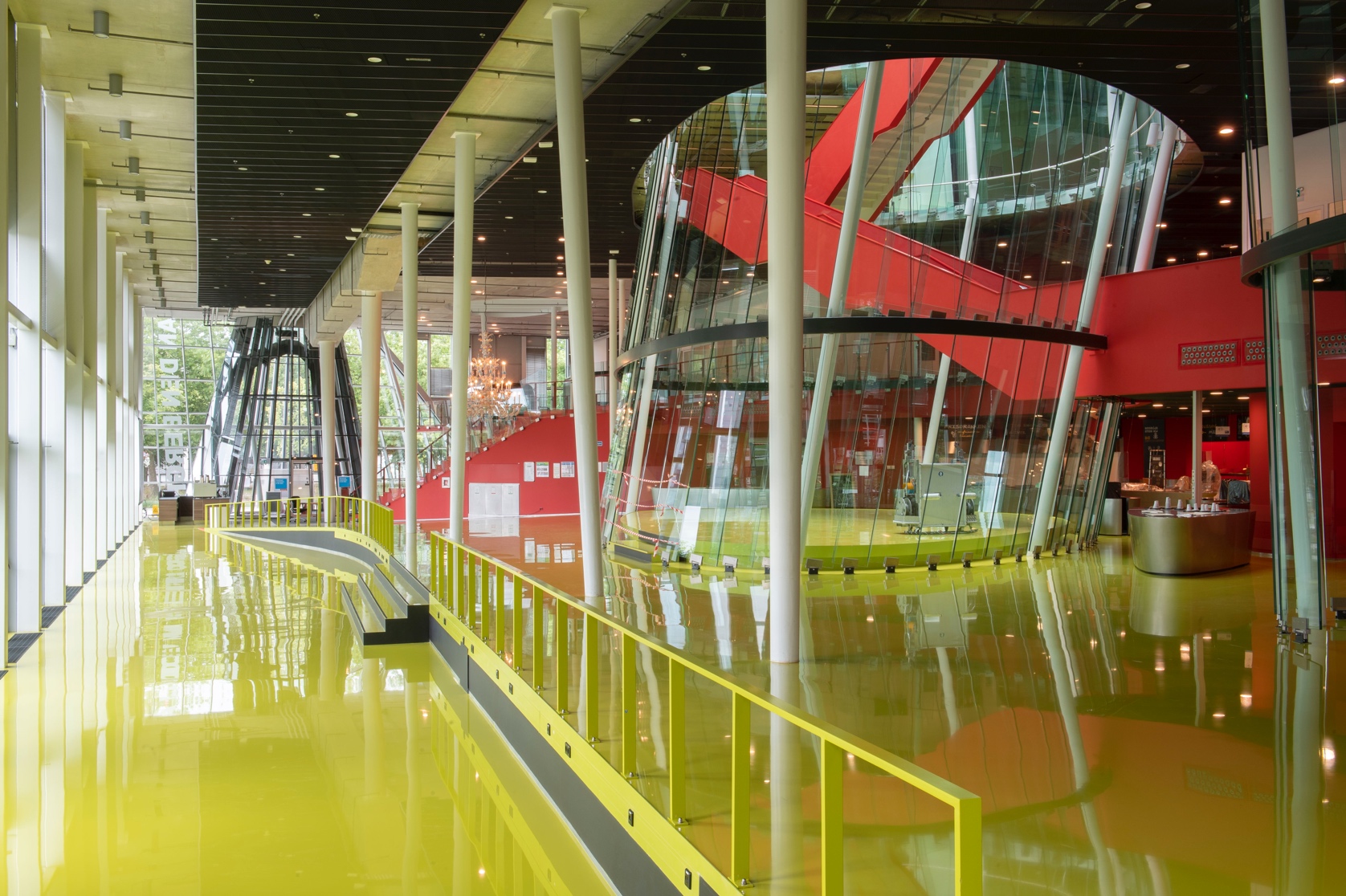 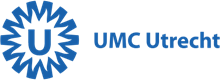 